附件1：2023年企业标准化良好行为创建信息登记表注：①请在相应栏目打“√”；②填写后可将表格发邮件至ahzhiliang@163.com；③如有问题可直接联系：徐梦 俞靖雯  0551-63356739/6834。附件2：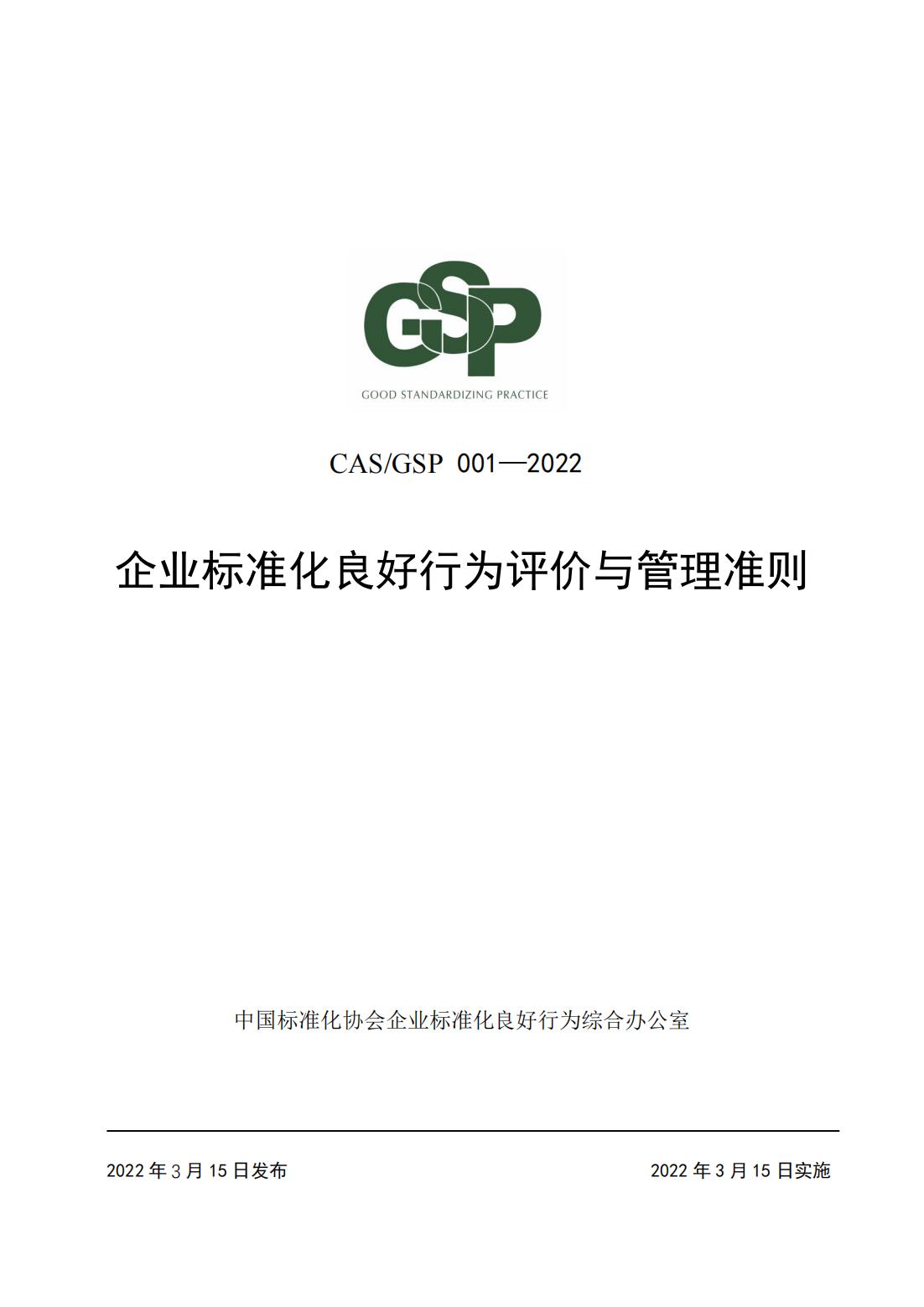 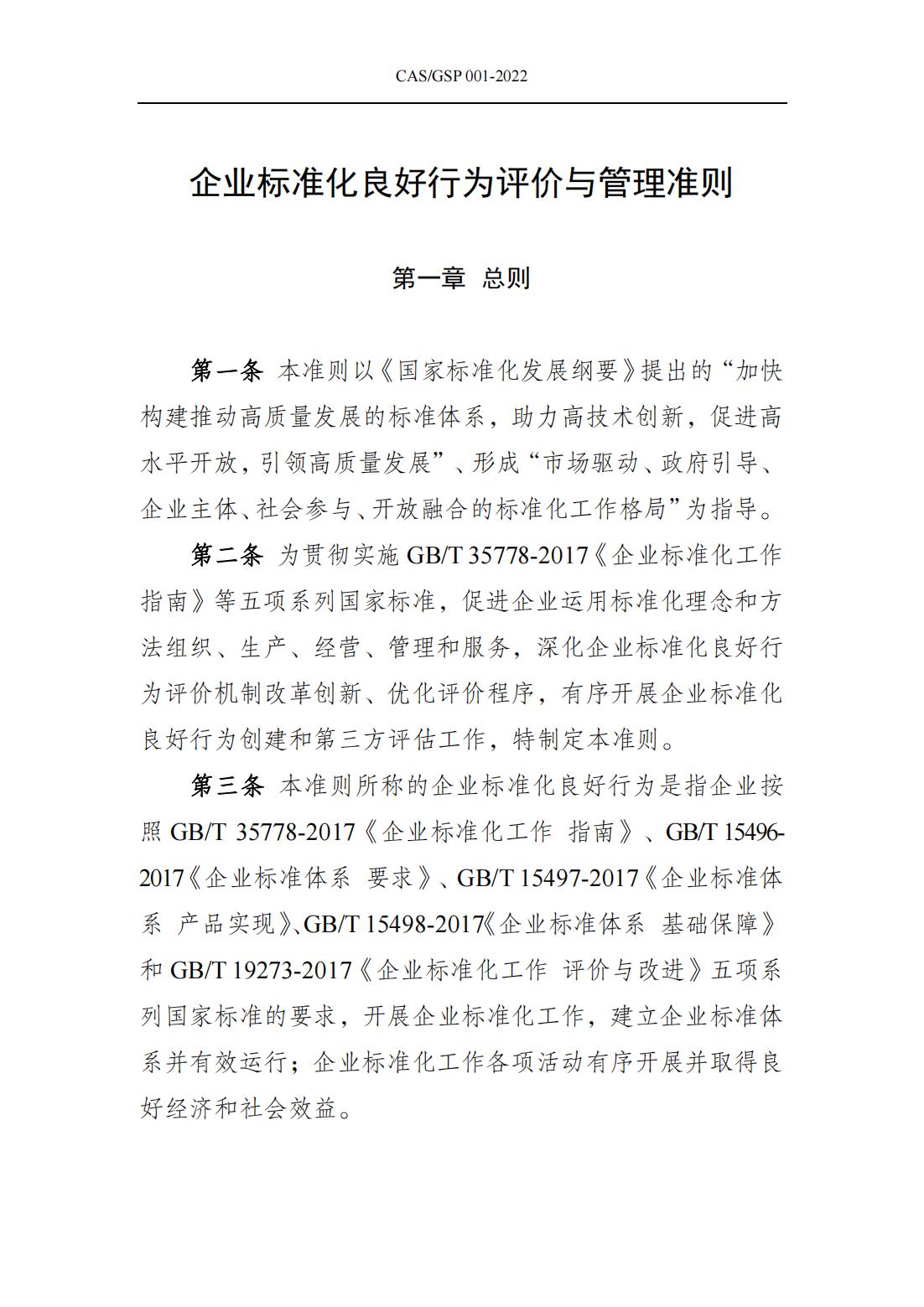 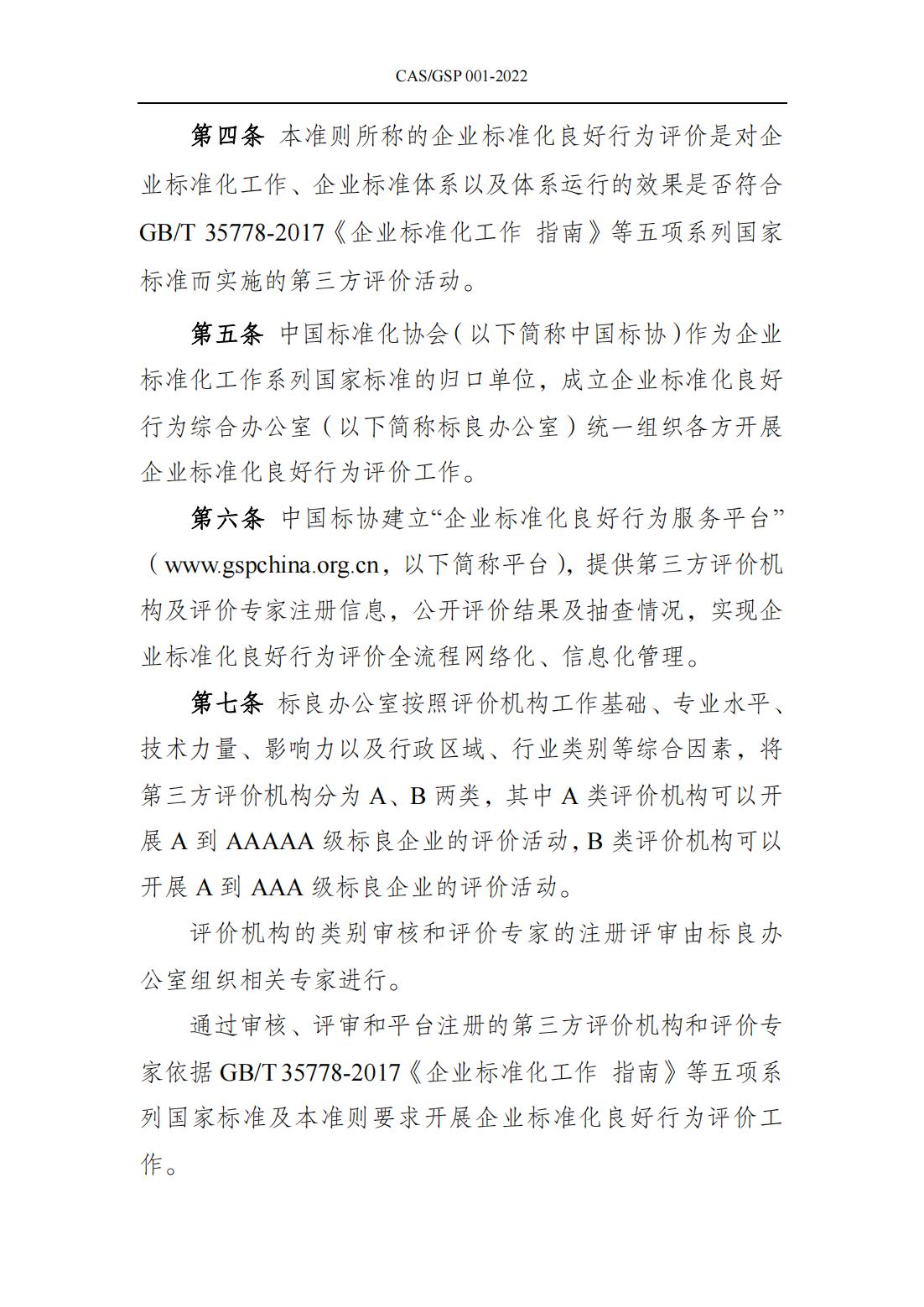 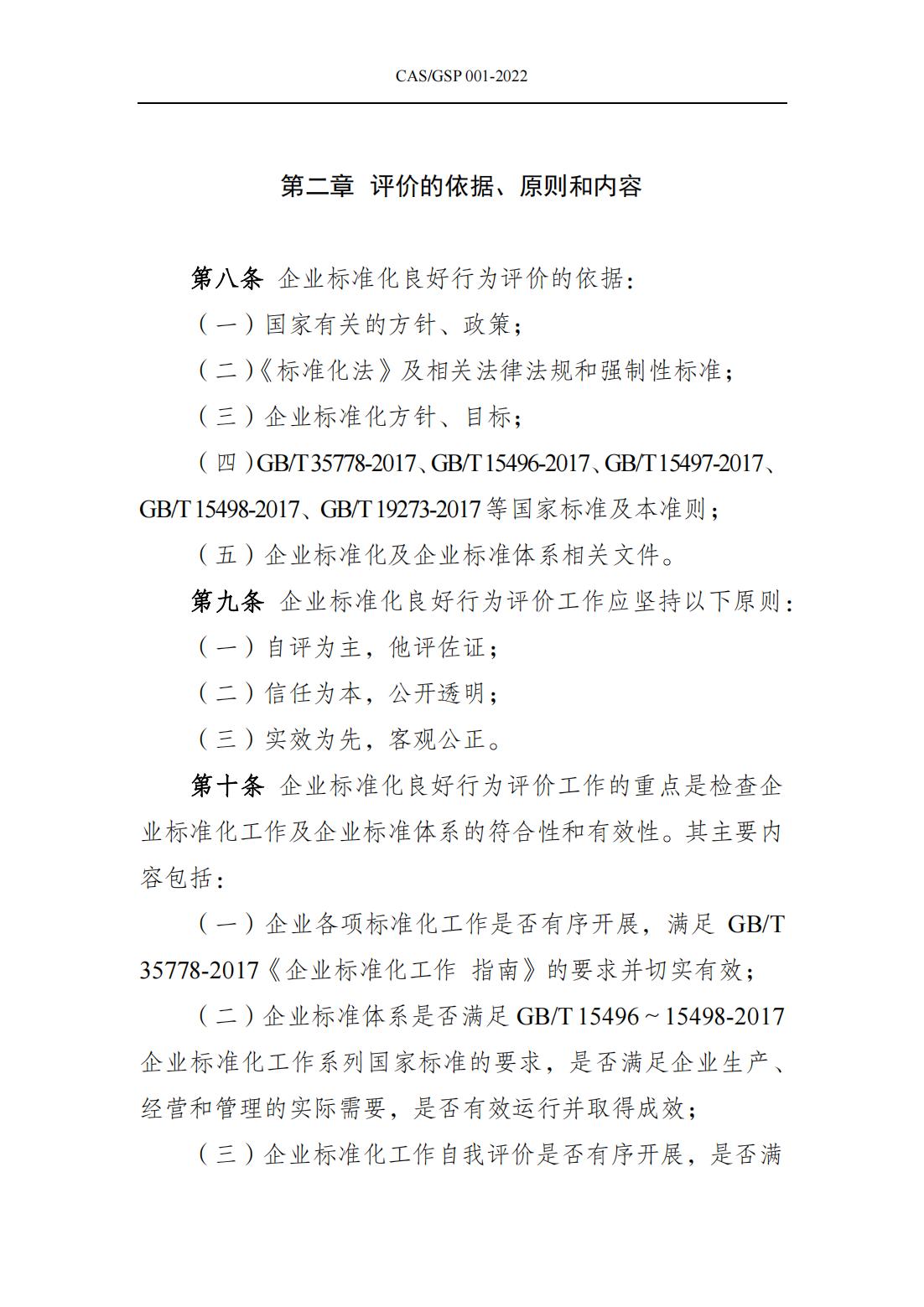 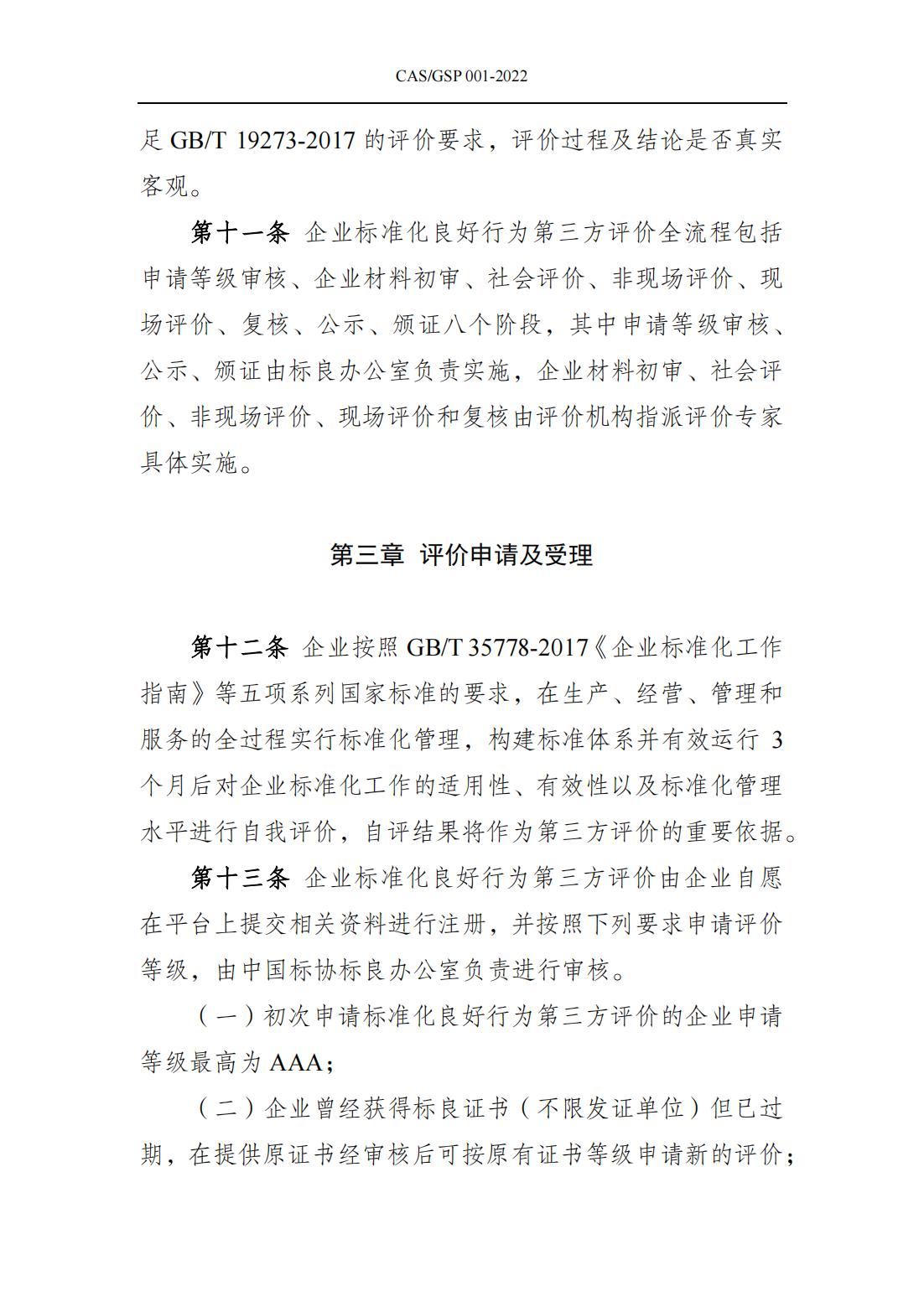 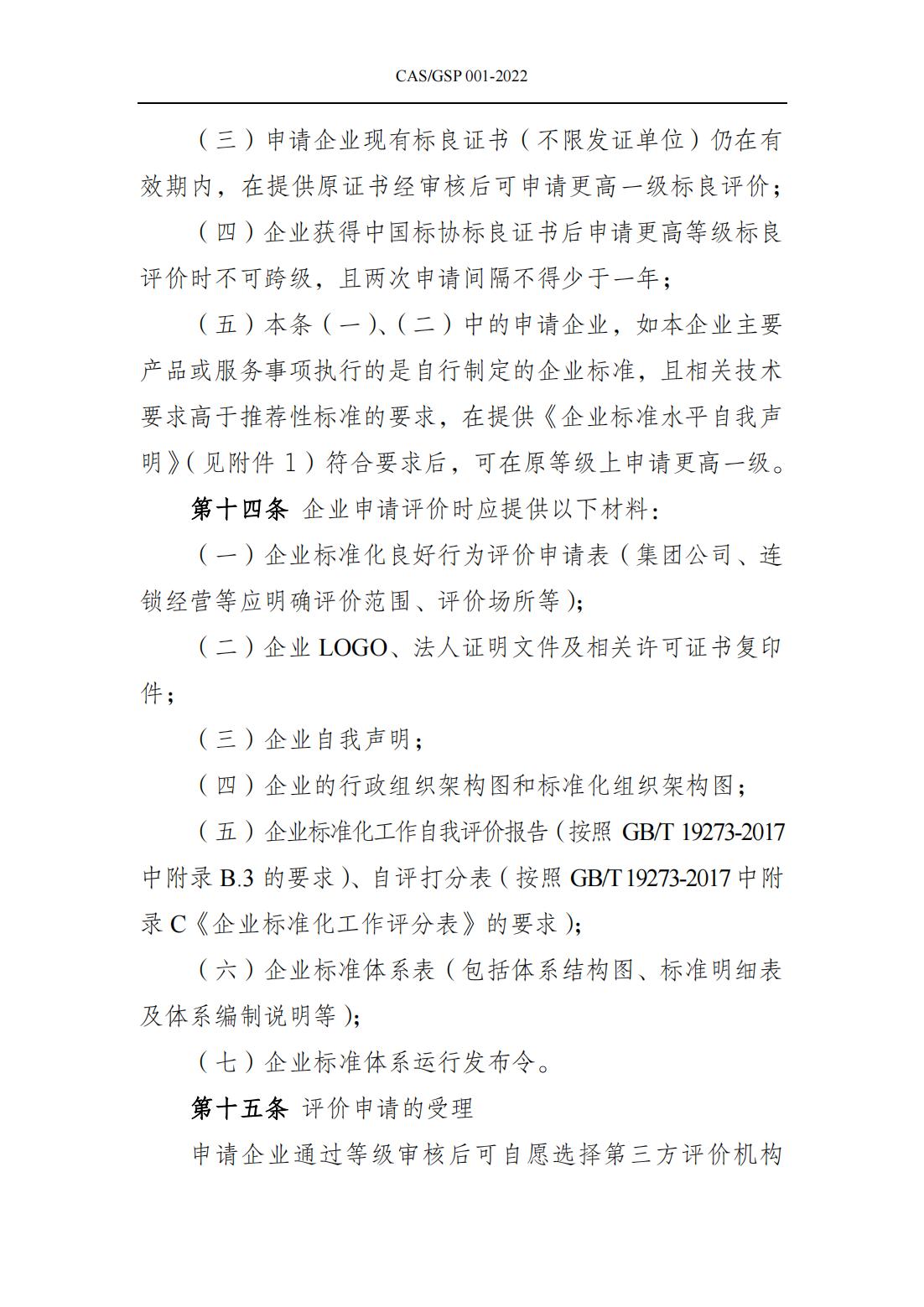 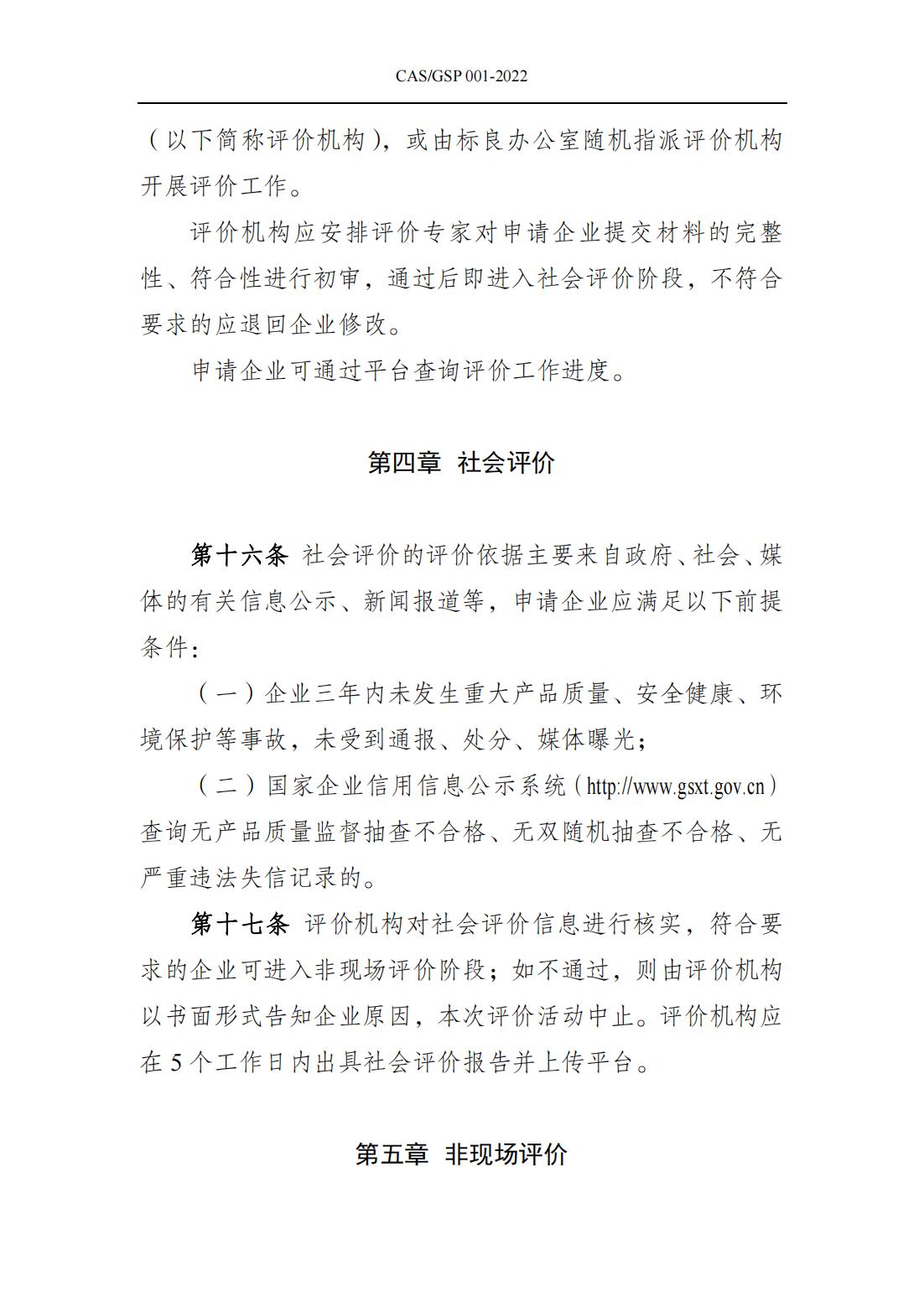 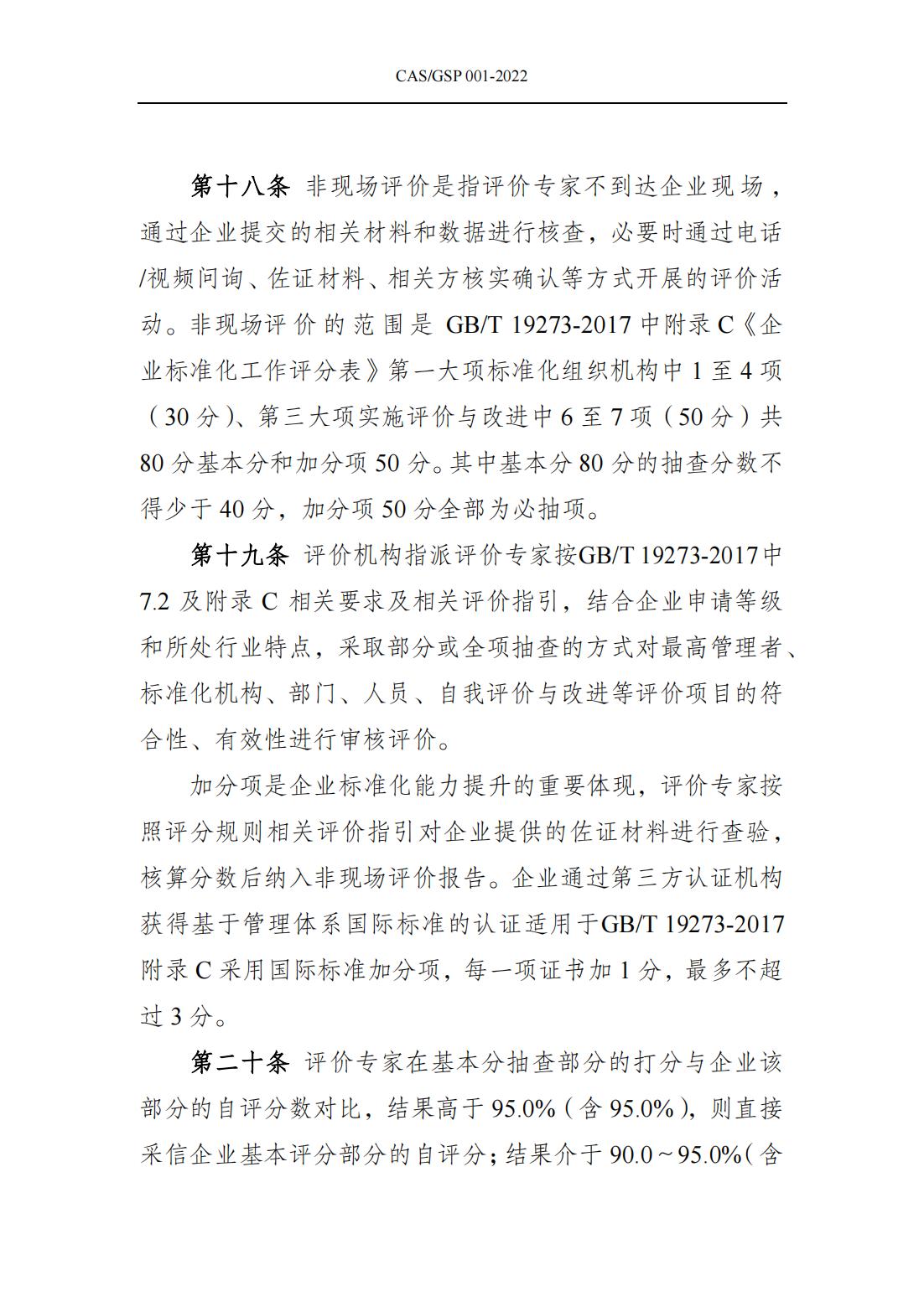 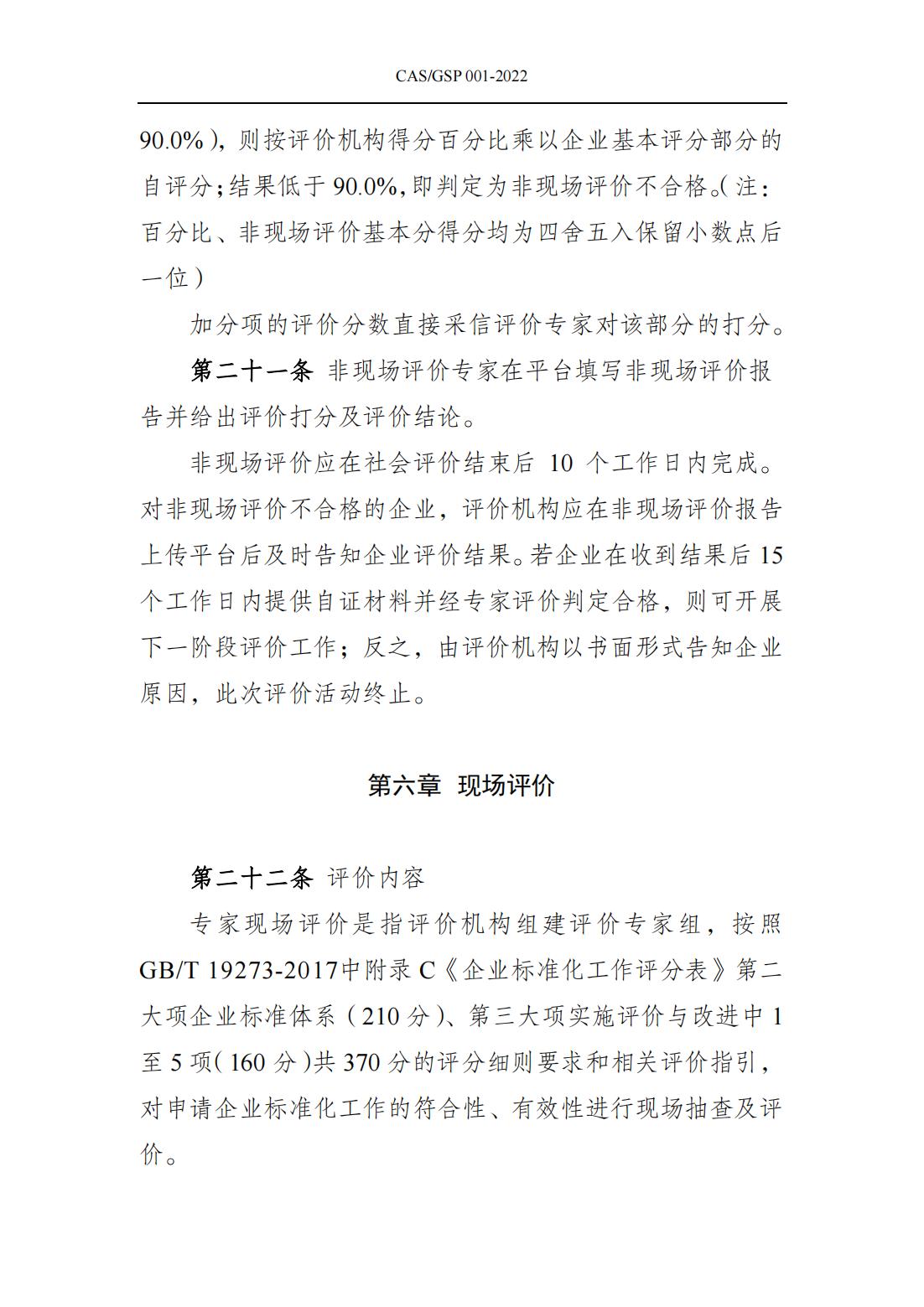 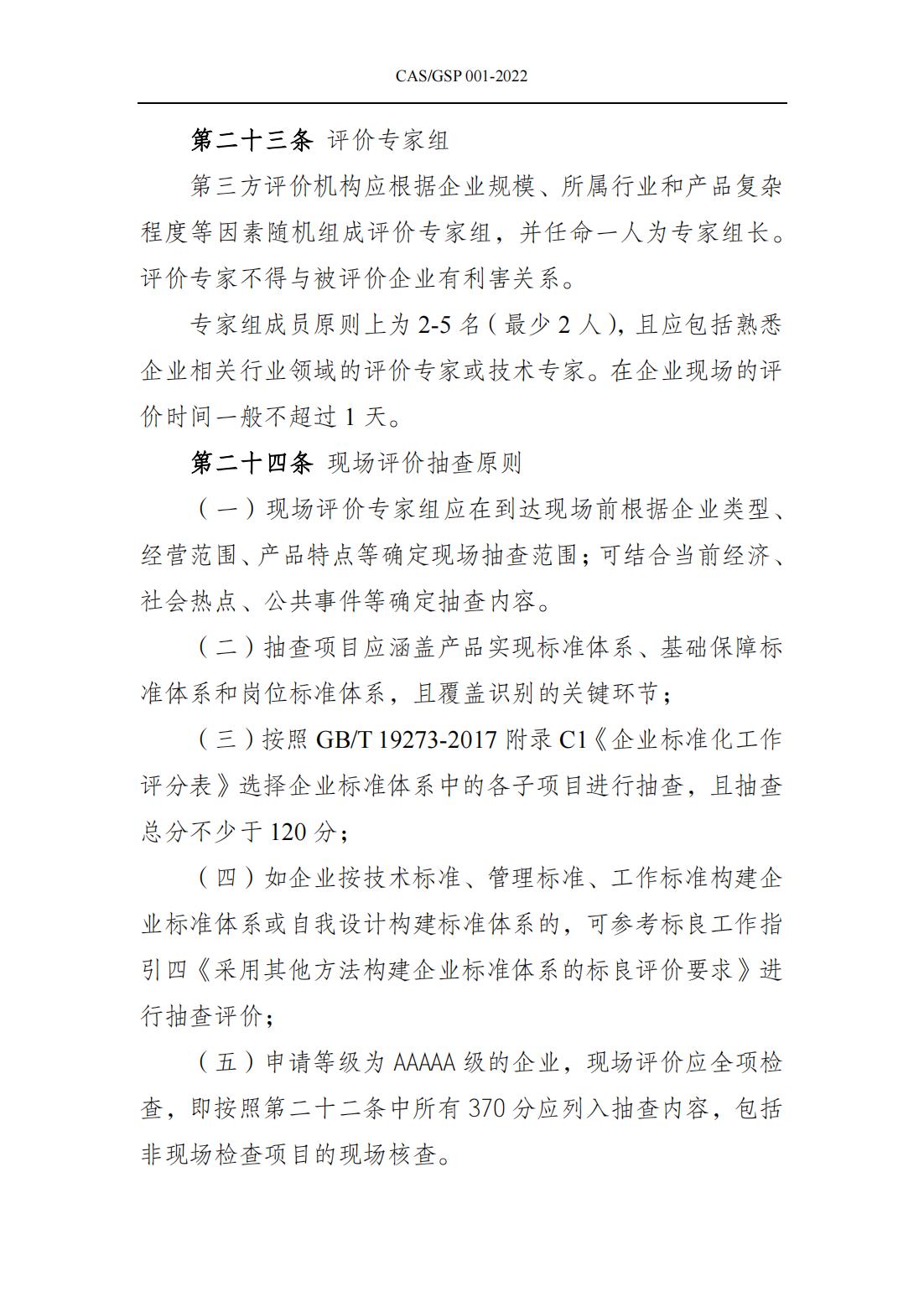 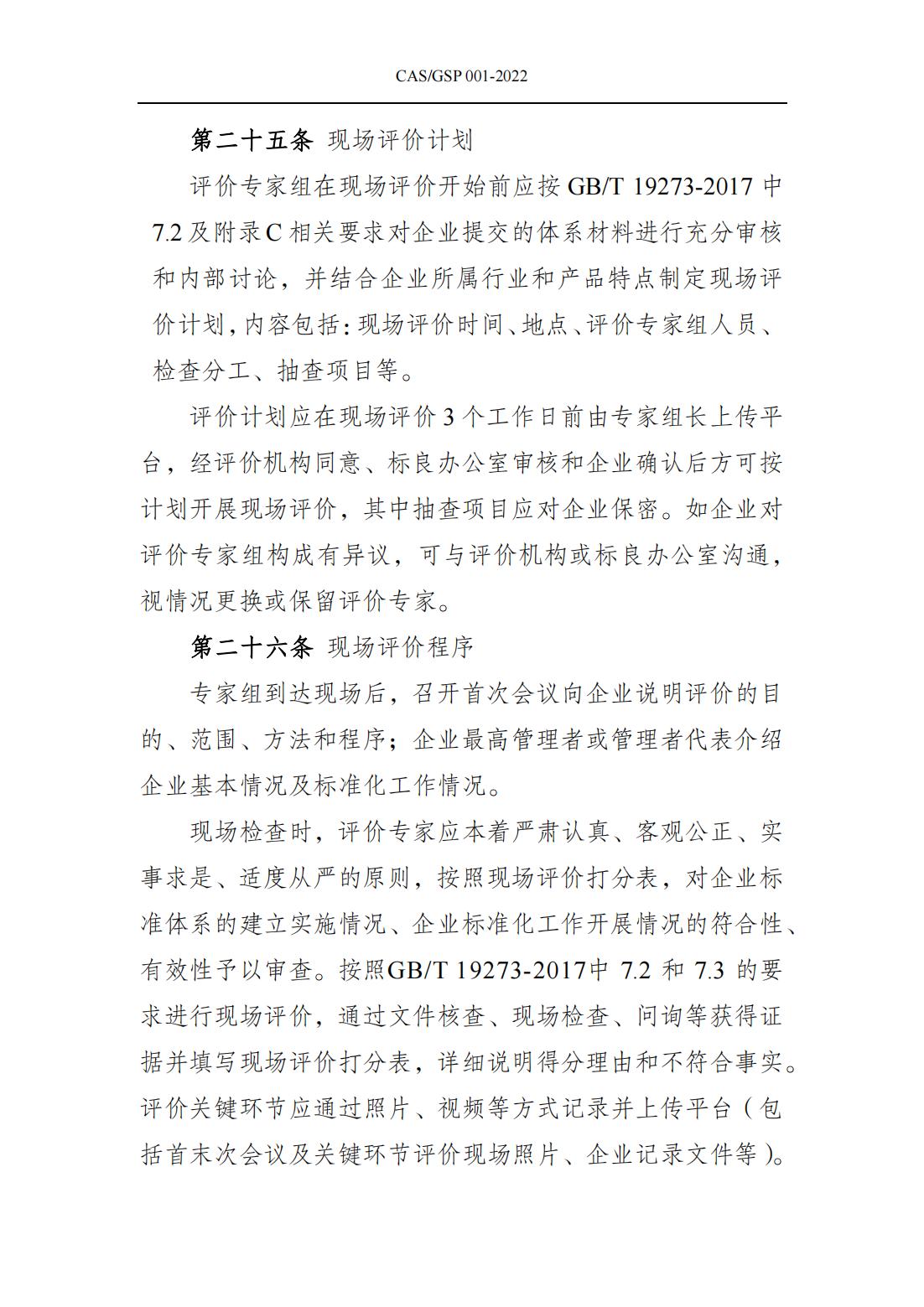 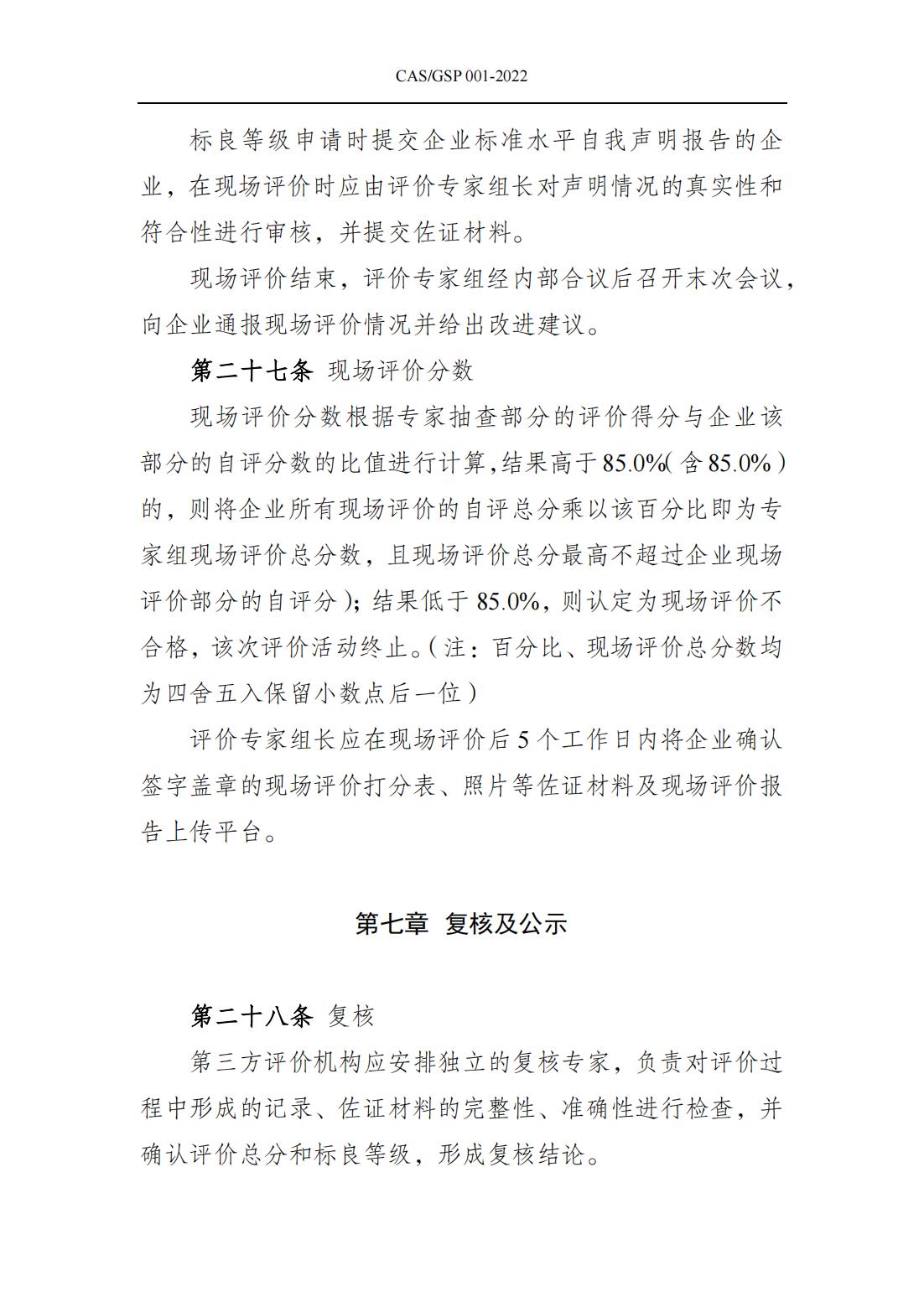 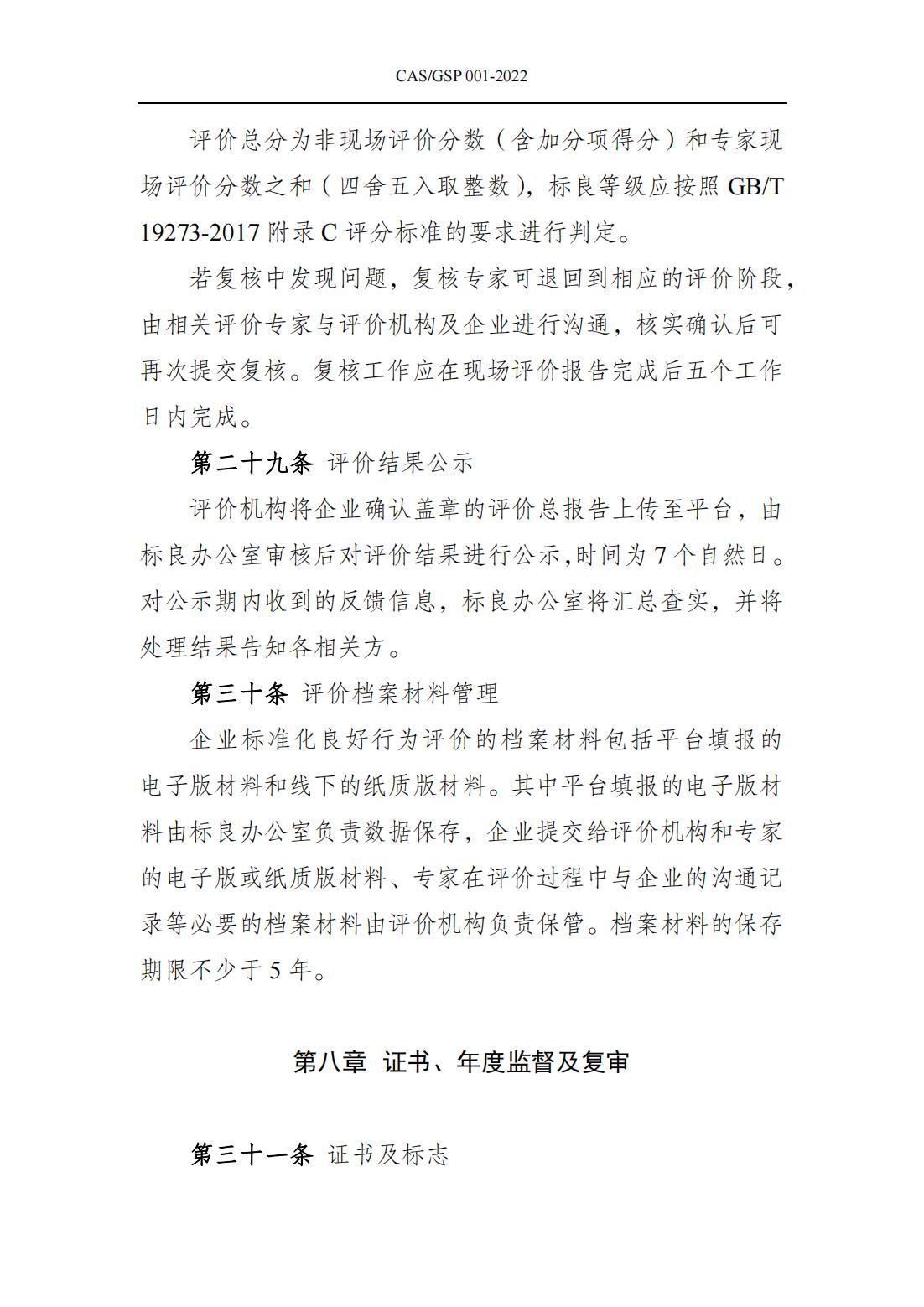 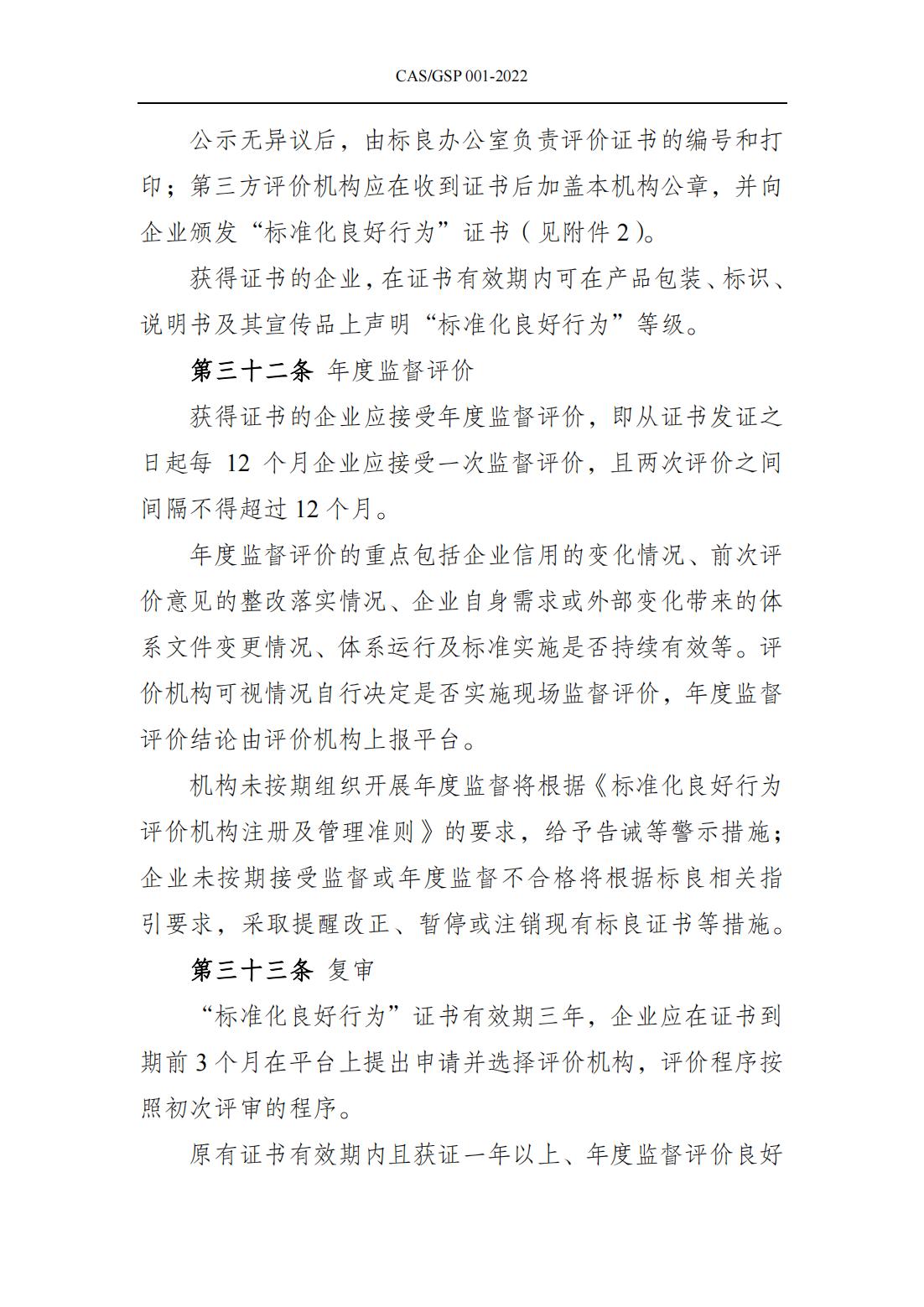 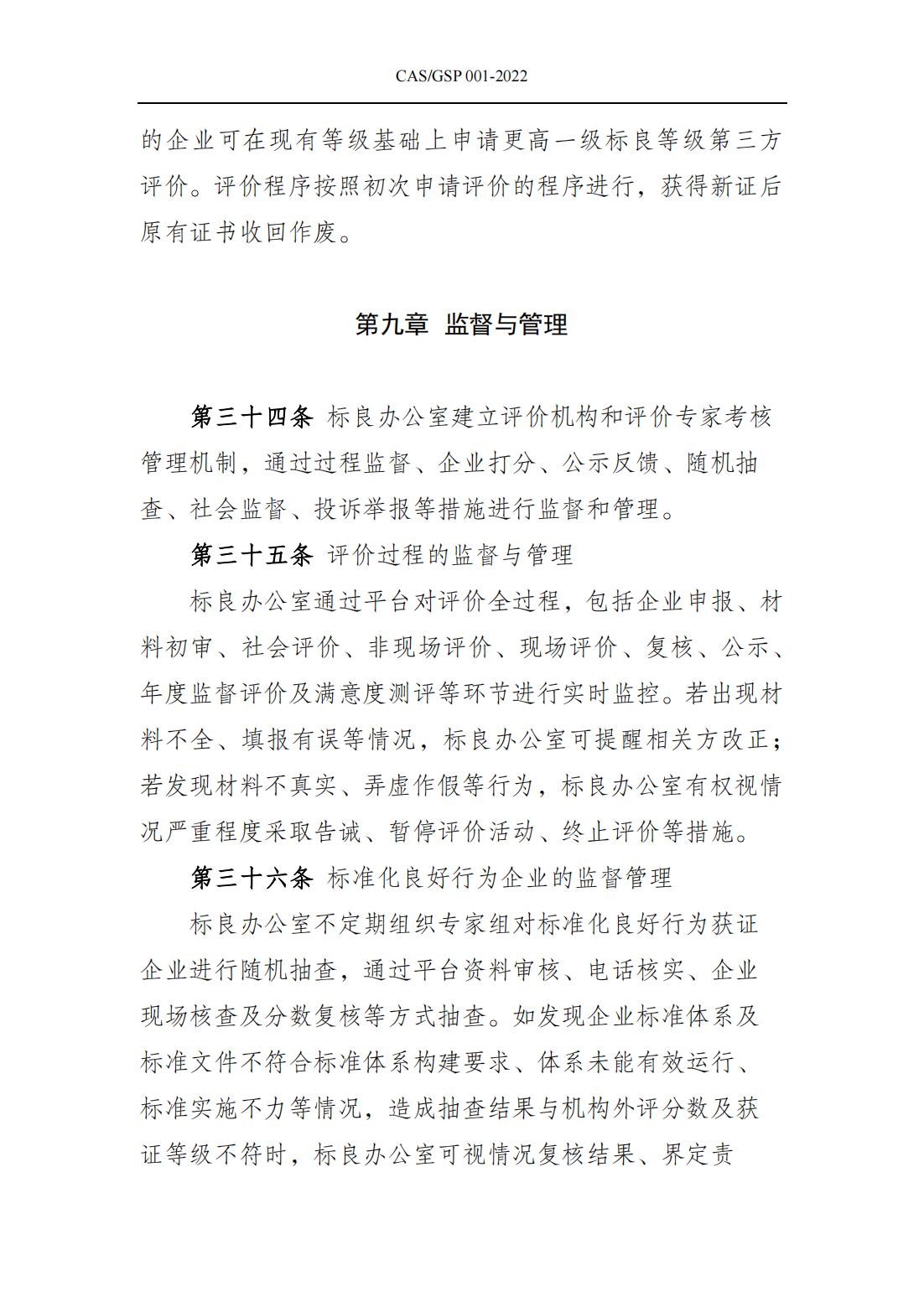 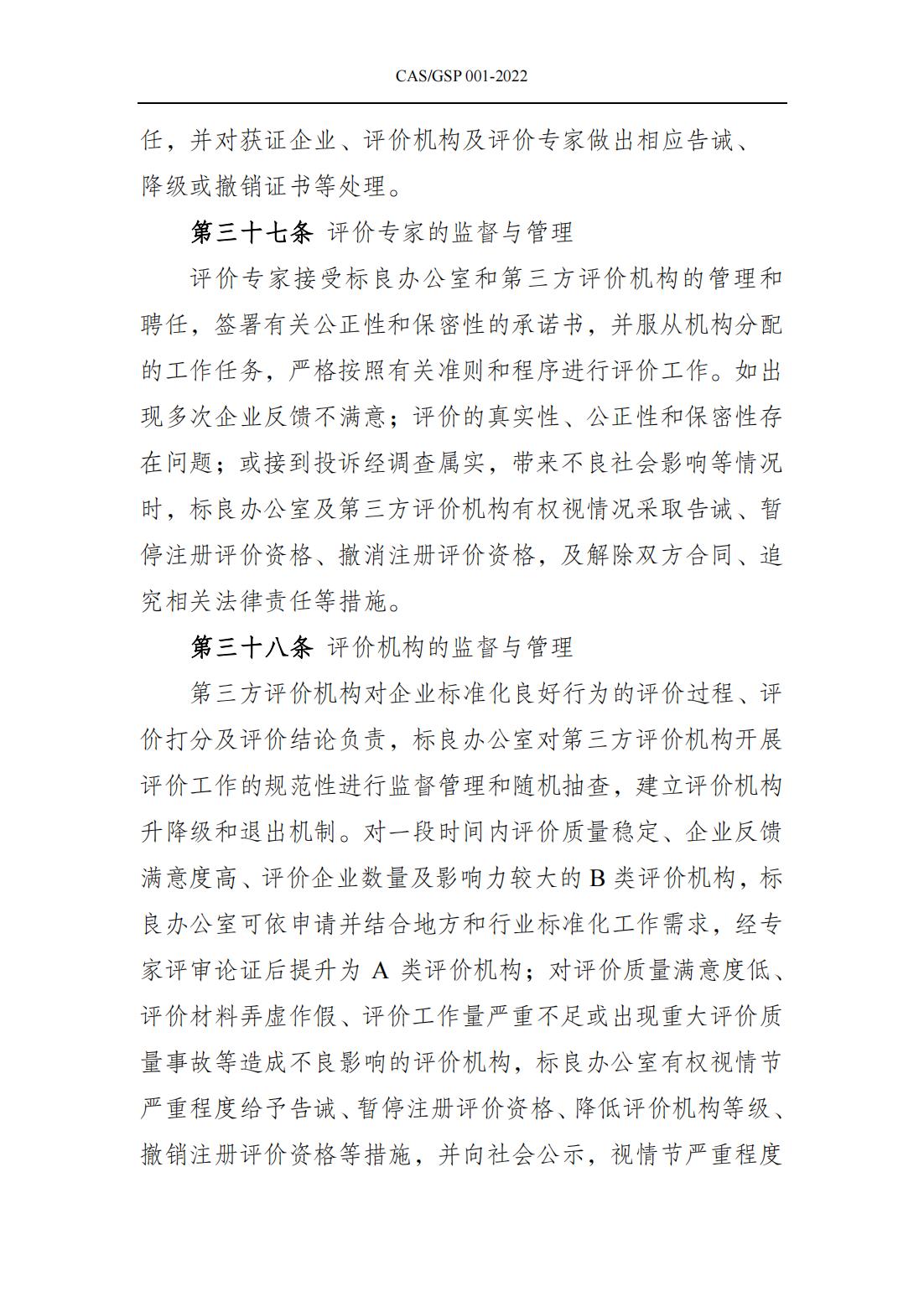 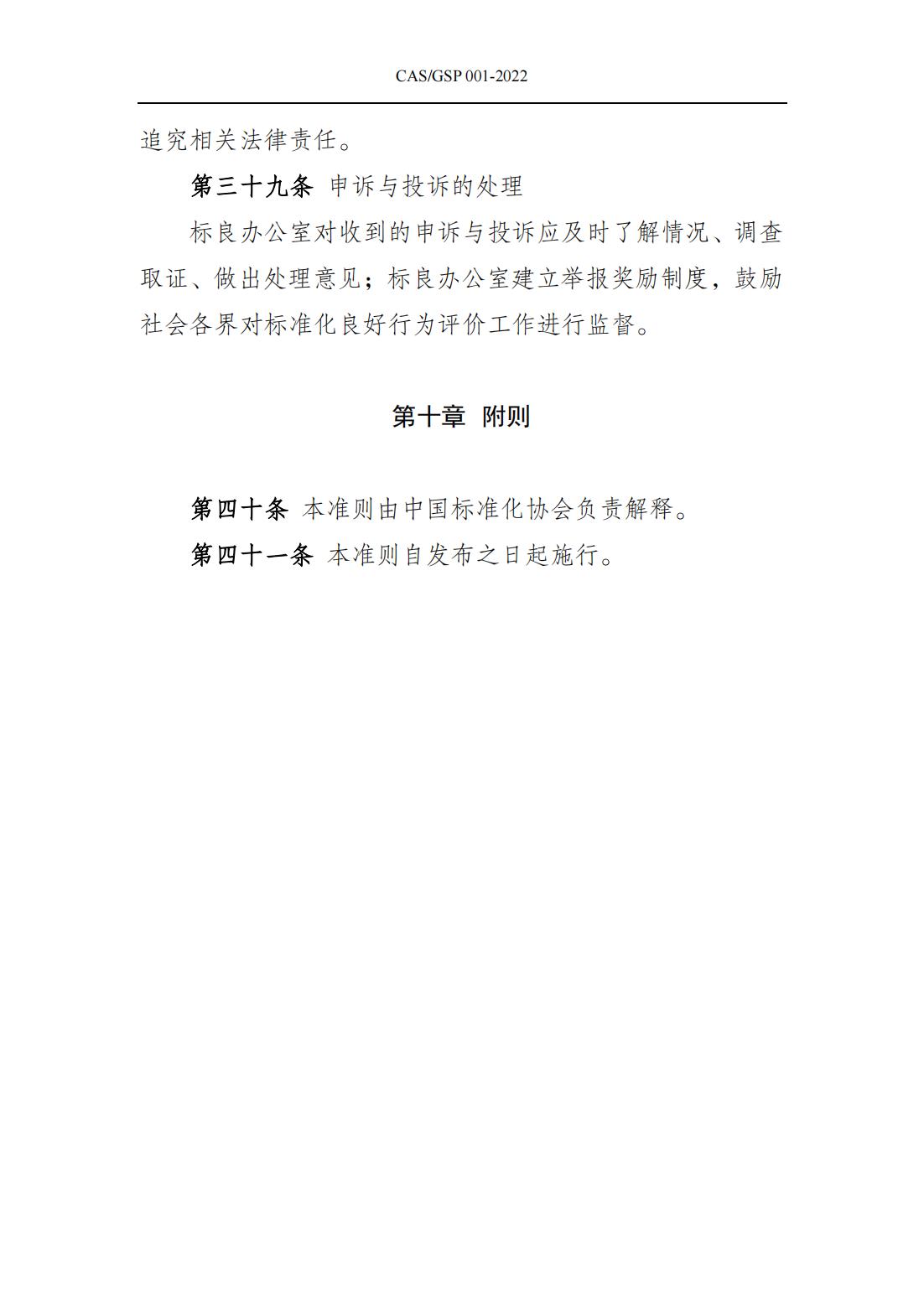 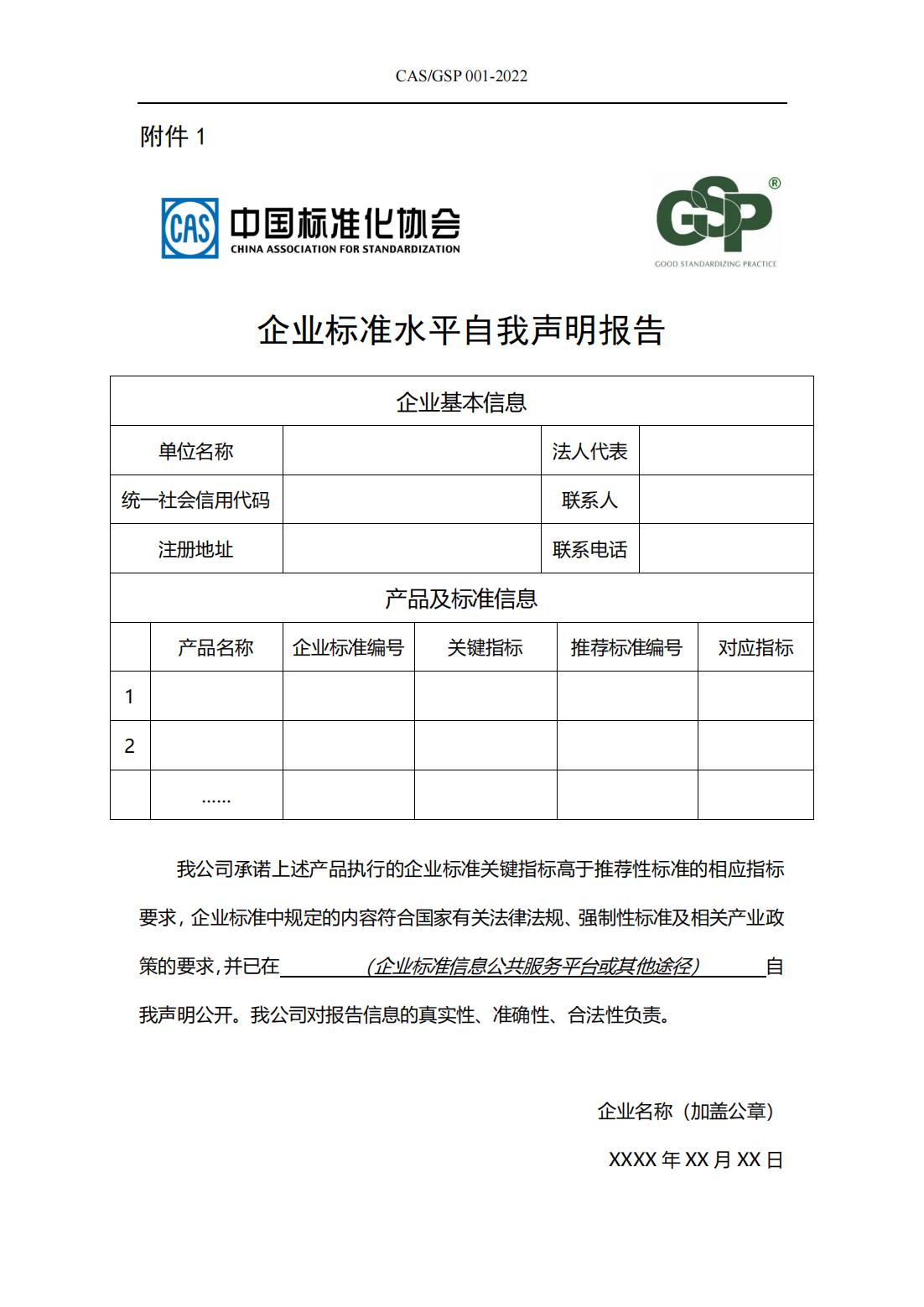 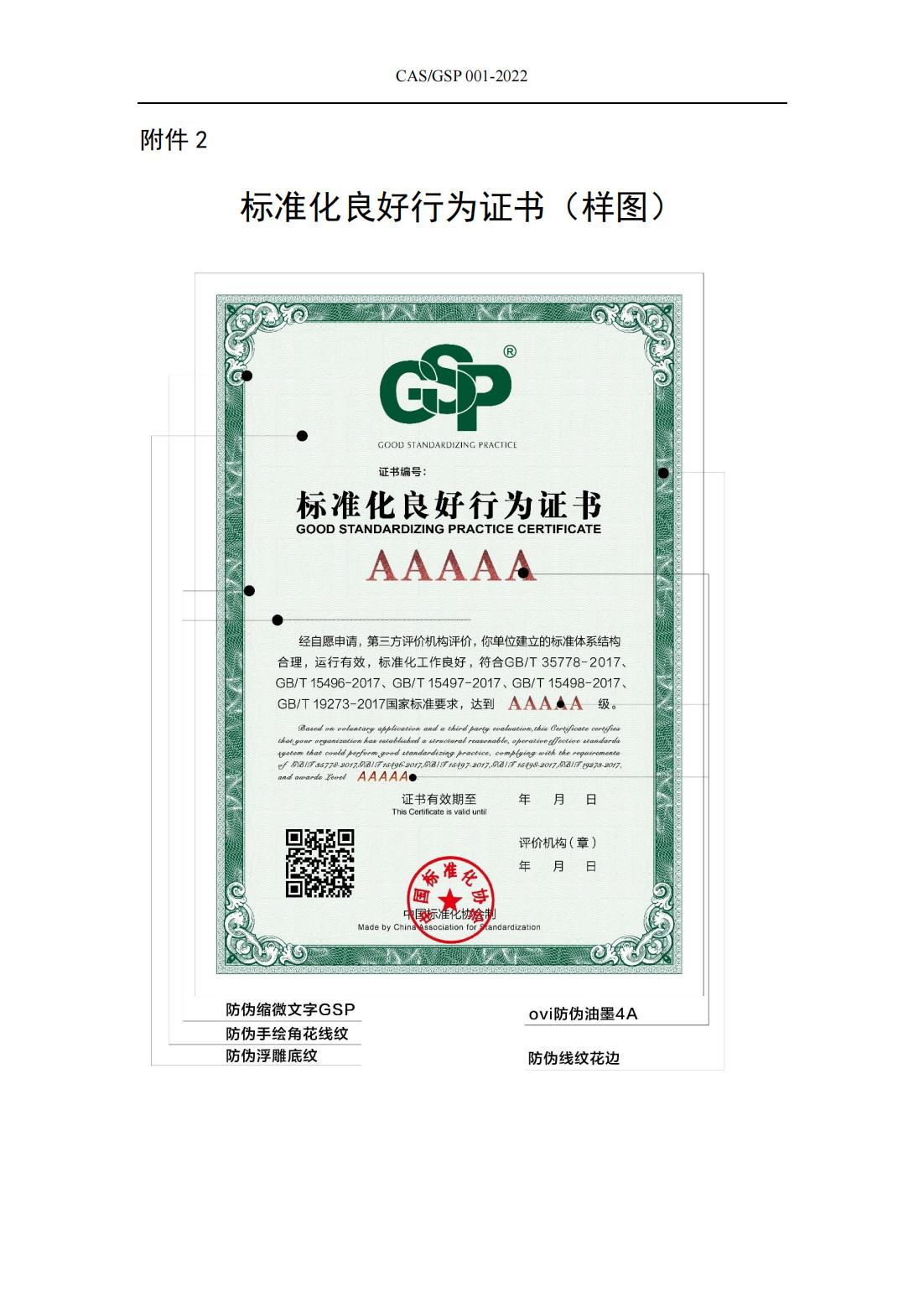 企业名称所属行业企业人数年产值联系人联系电话邮箱通讯地址是否有标良证书无   有 现有证书等级       证书有效期      无   有 现有证书等级       证书有效期      无   有 现有证书等级       证书有效期      无   有 现有证书等级       证书有效期      无   有 现有证书等级       证书有效期      拟创建等级拟申报时间企业简介：企业简介：企业简介：企业简介：企业简介：企业简介：单位负责人签字：                                         年    月    日单位负责人签字：                                         年    月    日单位负责人签字：                                         年    月    日单位负责人签字：                                         年    月    日单位负责人签字：                                         年    月    日单位负责人签字：                                         年    月    日